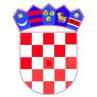 REPUBLIKA HRVATSKA KRAPINSKO-ZAGORSKA ŽUPANIJA OPĆINA HRAŠĆINA OPĆINSKI NAČELNIKTrgovišće 23c, 49283 Hrašćina Trgovišćee-mail: opcina.hrascina.trgovisce@kr.htnet.hr  KLASA: 740-01/21-01/01URBROJ: 2211/03-21/01Trgovišće, 04.01.2021.      Temeljem uputa Ministarstva pravosuđa, Samostalnog sektora za suzbijanje korupcije, a u svrhu uvida u transparentnost rada jedinica lokalne i područne (regionalne) samouprave, Općina Hrašćina objavljuje popis korisnika donacija i sponzorstva  ZA RAZDOBLJE 01.01.2020. – 31.12.2020.                                                                                                          NAČELNIK: 									Branko TukačRed.br.KORISNIKIZNOS kn1.DVD Hrašćina-Trgovišće -  za redovnu djelatnost temeljem Zakona o vatrogastvu90.000,002. Zagorska javna vatrogasna postrojba - sporazum20.516,943.Gradsko društvo Crvenog križa Zlatar – temeljem Zakona o Hrvatskom Crvenom križu 13.000,005.HPD Milengrad Budinšćina – temeljem Ugovora o dodjeli financijskih sredstava za 2020.g.1.000,006.LD Srndać Hrašćina –Trgovišće – temeljem Ugovora o dodjeli financiskih sredstava za 2020. g.  2.000,007.RD Šaran Budinšćina – temeljem Ugovora o dodjeli financijskih sredstava za 2020. godinu1.500,008.Streličarski klub Budinšćina – temeljem Ugovora o dodjeli financijskih sredstava za 2020. godinu1.000,009.Hrvatska gorska služba spašavanja stanica Krapina – temeljem Ugovora i Zakona o HGSS 2.000,0010.KUD Meteor Hrašćina – Trgovišćea  – temeljem Ugovora o dodjeli financijskih sredstava za 2020. godinu 5.000,0011.Esperantsko društvo „Trixini“ – temeljem Ugovora o dodjeli financijskih sredstava za 2020. godinu1.000,0012.Društvo „Naša djeca“ Hrašćina – temeljem Ugovora o dodjeli financijskih sredstava za 2020. godinu1.000,0013.Klub „Ljubitelja zavičajne baštine“- temeljem Ugovora o dodjeli financijskih sredstava za 2020. godinu 4.500,0014.Udruga pčelara „NEKTAR“ Konjščina – temeljem Ugovora o dodjeli financijskih sredstava za 2020. godinu   1.000,0015.Udruga umirovljenika Konjščina – temeljem Ugovora o dodjeli financijskih sredstava za 2020. godinu1.500,0016.OŠ V.Nazor  Budinščina PŠ Hrašćina         4.000,0017. Udruga Invalida Zlatar – temeljem Ugovora o dodjeli financijskih sredstava za 2020. godinu1.500,0018.NK MILENGRAD 2005. Budinšćina –temeljem Ugovora o dodjeli financijskih sredstava za 2020.1.000,0019.Hrvatska demokratska zajednica – za redovno godišnje financiranje –  temeljem Zakona i Odluke 3.000,0020.  Hrvatska seljačka stranka – za redovno godišnje financiranje – temeljem Zakon i Odluke7.500,0021.Socijaldemokratska partija Hrvatske – za redovno financiranje – temeljem Zakona i Odluke 3.150,0022. Narodna stranka- Reformisti  –  za redovito financiranje – temeljem Zakona i Odluke3.000,0024.Župa SV. NIKOLE BISKUPA HRAŠĆINA2.000,0025.Orkestar limene glazbe „Sv. Martin“ Breznički Hum– temeljem Ugovora o dodjeli financijskih sredstava za 2019. godinu750,00